Р Е Ш Е Н И ЕО прогнозе социально-экономического развития сельского поселения Юмашевский сельсовет муниципального района Чекмагушевский район Республики Башкортостан  на 2012 год  	Руководствуясь ст.35 Федерального закона "Об общих принципах организации местного самоуправления в Российской Федерации", Уставом  сельского поселения Юмашевский сельсовет муниципального района Чекмагушевский район Республики Башкортостан Совет сельского поселения Юмашевский сельсовет муниципального района Чекмагушевский район Республики Башкортостан РЕШИЛ:	 	1.Администрации сельского поселения Юмашевский сельсовет муниципального района Чекмагушевский район Республики Башкортостан:- обеспечить дальнейшее улучшение торгового обслуживания и  развития предпринимательства;-направить усилия на обеспечения стабилизации финансово-экономического положения в  СПК «Базы», на дальнейшее развитие основных отраслей сельскохозяйственного производства и личного подсобного хозяйства граждан.,-вести активную инвестиционную политику, направленную на поддержку трудовых коллективов, улучшение занятости населения, особенно  в молодежной политике,-обеспечить выполнение намеченных планов благоустройства населенных пунктов, решение на должном  уровне задач в области социальной политики;-осуществить комплекс мер по сохранению позитивных тенденций в экономике, обеспечению финансовой устойчивости предприятий, реализации эффективной бюджетно-налоговой политики, недопущению банкротских мероприятий и организаций основных отраслей производства; -продолжить работу по поддержке субъектов малого м среднего предпринимательства для создания новых рабочих мест, расширения налоговой  базы -обеспечить выполнения прогнозных параметров социально-экономического развития сельского поселения на период до 2013 года,	2.Администрации сельского поселения организовать в соответствии прогнозными показателями социально-экономического развития сельского поселения на 2014-2015 годы необходимые работы, в соответствии с полномочиями  закрепленными Федеральным законом №131, обеспечивающие надлежащую нормальную деятельность подведомственных предприятий, организаций, а  также сельскохозяйственного производства, как основной и базовой отрасли экономики.	3.Контроль за ходом выполнения настоящего решения возложить на постоянную комиссию Совета по бюджету, налогам и вопросам собственности. Глава сельского поселения                                       Г.С.Тимофеевс.  Юмашево27 декабря   2013  года                                                                    № 120БАШ[ОРТОСТАН  РЕСПУБЛИКА]ЫСА[МА{ОШ  РАЙОНЫ муниципаль районЫНЫ@   ЙОМАШ АУЫЛ СОВЕТЫ АУЫЛ  БИЛ^м^]Е СОВЕТЫ БАШ[ОРТОСТАН  РЕСПУБЛИКА]ЫСА[МА{ОШ  РАЙОНЫ муниципаль районЫНЫ@   ЙОМАШ АУЫЛ СОВЕТЫ АУЫЛ  БИЛ^м^]Е СОВЕТЫ 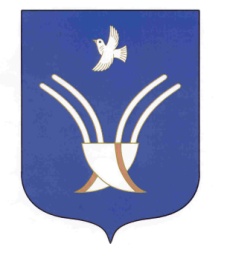 Совет сельского поселения Юмашевский сельсоветмуниципального района Чекмагушевский район Республики Башкортостан